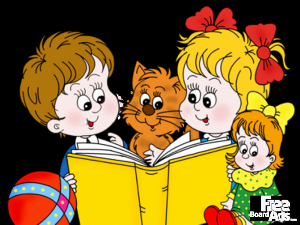                                                                                        Подготовила Чеботаева Г.Н. 28.08.2015г.Самостоятельность при подготовке детей к школе!Подготовка детей к школе является одной  из проблем, интерес к которой со стороны исследователей разных стран не иссякает. Если рассмотреть готовность к школе с позиции формирующихся личностных свойств и качеств ребёнка, то, прежде всего, наше внимание должно быть привлечено к таким из них, в которых наиболее выражены черты интегративности полифункциональности. В этом отношении очень показательным является такое качество как самостоятельность. Самостоятельность у старшего дошкольника проявляется в его умении и стремлении действовать без помощи взрослого. В готовности искать ответы на возникающие вопросы. Самостоятельность всегда связана с проявлением активности, инициативы, элементов творчества. Самостоятельность – постоянно развивающееся личностное качество, которое закладывается в дошкольном возрасте. В литературе имеются данные о том, что адаптационный период в школе у детей со сниженной самостоятельностью затягивается. Они чаще других болеют, испытывают тревожность и разного вида недомогания (О. А. Лосева, М. В. Антропова). Учителя не хотят — да и не могут, учитывая переполненность классов — возиться с маленькими растеряхами и неумейками, которым нужно по десять раз на дню напоминать, чтобы они заправили рубашку в штаны, не забыли принести зеленую ручку и выпрямили спину. Так что дети, избалованные родительской опекой, чествуют себя в школе неуютно.Учителей они раздражают, одноклассники над ними посмеиваются. В первые месяцы учебы такие ребята нередко впадают в состояние прострации: на уроках считают ворон, становятся страшно медлительными, все забывают, теряют ручки, тетради, сменную обувь. Дома они капризничают, иногда их начинают по ночам мучить кошмары.У родительской гиперопеки есть и другой существенный минус. Чрезмерная опека лишает ребенка инициативы, подавляет его волю. Спросишь у такого мальчика или такой девочки «Во что ты любишь играть?» или «Как зовут твоего друга»? А они оглядываются на маму в ожидании подсказки. Но на уроке-то мамы не будет, и ребенок попадет в стрессовую ситуацию. Дети, над которыми взрослые до школы «нависали», зачастую начинают бояться ответов у доски, контрольных, учительницу. Со временем у них может развиться, школьный невроз и учеба пойдет насмарку. Гиперопека вообще порождает множественные страхи. Таким образом опекая ребенка, стремясь оградить его от опасностей, мы сами того не сознавая делаем еще «хуже». И возникает закономерный вопрос: как  подготовить ребенка к школе? Мы все понимаем, что это нужно делать не за неделю до прихода в первый класс. Некоторые навыки, о которых речь пойдет ниже, требуют времени, чтобы стать частью жизни ребенка. Поэтому, целенаправленно развивать самостоятельность лучше с четырех или пяти лет. В этом случае, вы поэтапно и не спеша сможете поработать над различными сферами жизнедеятельности ребенка.- Придя в школу, ребенок должен уметь одеться и раздеться САМ. Тренируйтесь дома, как ребенок будет переодеваться для физкультуры. Поощряйте самостоятельное одевание верхней одежды. Научите малыша самого завязывать шнурки или застегивать сапоги. Покупая одежду и обувь для школы, выбирайте ту, что удобна для ребенка, - на молнии, липучках и так далее. Переоденется.  -Работаем над приемом пищи и всем, что с этим связано. Научите ребенка тщательно жевать пищу, не сорить вокруг себя, не возить локтями по столу и есть не очень медленно. Эти навыки требуют времени, чем больше его у вас, тем легче выработать привычку у ребенка. -Шестилеток-семилеток стоит приучать к выполнению не разовых, а постоянных домашних поручений таких, которые не требуют больших усилий, но зато должны выполняться ежедневно. Имеет смысл заранее приучить ребенка к тому, что регулярное выполнение определенной работы необходимо, прежде всего, ему самому. Таким образом, вы закладываете психологическую основу для нормальной учебы.                          - Постоянно обогащайте знания и умения детей.- Создавайте условия, побуждающие ребенка активно использовать имеющиеся знания и умения, воспитывайте интерес к самостоятельным действиям, регулярно предлагая новые, более сложные задачи, поощряя самостоятельность.- Постоянно меняйте тактику руководства деятельностью ребенка: от прямых приемов (показ, объяснение) переходить к косвенным (совет, напоминание, аналогия), побуждать самостоятельность и самоконтроль;- Тренируйте волю ребенка, поддерживайте желание преодолевать трудности, доводить дело до конца ориентируйте на получение хорошего результата;- Постоянно расширяйте область самостоятельности ребенка, раскрывайте перед ним новые возможности, показывайте рост его достижений, связывайте растущую самостоятельность с задачами будущего школьного обучения;-Поддерживайте у ребенка чувство радости и гордости от успешных самостоятельных действий, стремление к самоконтролю и самоорганизации. Черты независимости от взрослого, которые приобретает ребенок при условии соответствующего воспитания в детском саду и в семье, умение относительно самостоятельно решать доступные задач составляют предпосылки социальной зрелости, необходимой в школе.